Overzicht jaarcijfers 2013 en begroting 2014		Kiesvereniging ChristenUnie Meppel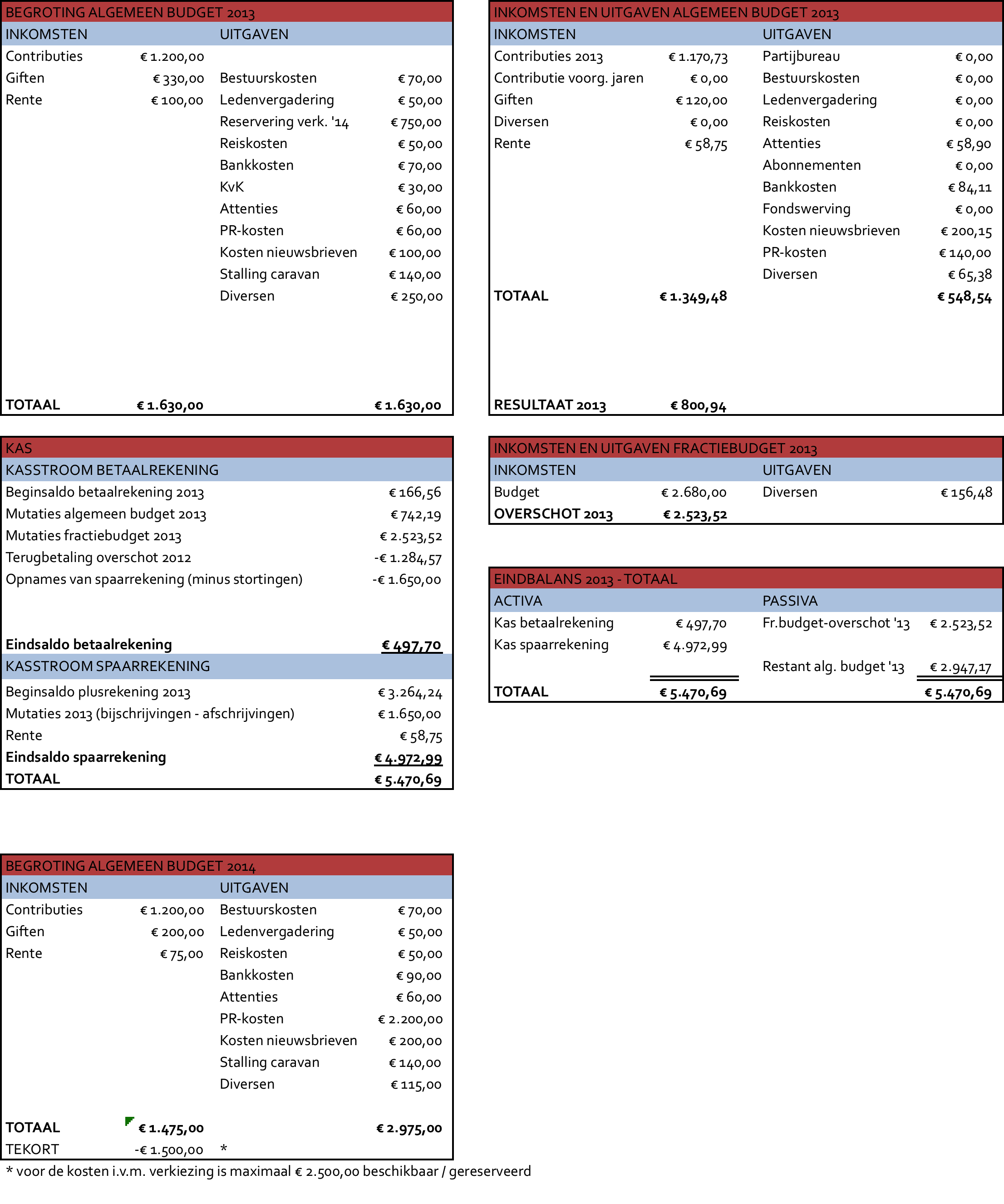 